(ANEXO 2)RIDERS TÉCNICOSEquipamentos de som CCUFG Equipamentos de luz CCUFG *O Grid de iluminação é composto de 9 por 9 varas fixas a 5,80m de altura, com 216 linhas suspensas e 12 linhas do chão.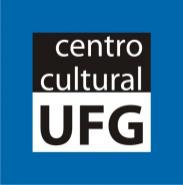 MINISTÉRIO DA EDUCAÇÃO
UNIVERSIDADE FEDERAL DE GOIAS
PRÓ-REITORIA DE EXTENSÃO E CULTURA
CENTRO CULTURAL UFG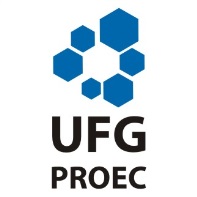 EquipamentoQuantidade disponívelMicrofones com fio Shure Lyric 88002Microfones sem fio Shure Modelo PGX24/SM58-J64Microfones sem fio Shure SLX24/BETA87A-L41Microfones sem fio Staner SW-4812Microfone Sem Fio Duplo Mão e Cabeça Shure PG1288/PG301Kit com 7 Microfones para bateria PGDMK6-XRL2Caixas de som Beringher Modelo B215 Ativo 550W8Caixas de som Anthera TS400AX Ativo 200W2Subwoofer Ativa  – 1400WModelo B1800D-PRO1Suporte instrumentos de cordas RMV4Direct Box Beringher Alta Performance Passivemodelo Ultra-DI600P9Mesa de Som Digital Yamaha 01V1Mesa de Som Analógica Eurodesk 2442FX1Kit Multi-Cabos Medusa + 12 Vias3Equalizadores Behringher DEQ-2496 Digital4Bateria Premier – APK Nodernrock22 Solarre D-W Premier c/ 3 suportes para caixa, 3 para prato e máquina de chimbau1Caixa para Baixo Ampeg SV 810 ED (sem cabeçote amplificador)1Combo guitarra Peavy DT 100W Valvulado 2x121Combo guitarra Vox Transistor AC30VRSuporte p / Teclado Stay 1300-01 alumínio1Pedestal Mic RMV base fundida PSU 01503Pedestal Girafa RMV para Mic6Pedestal Girafa IBox para Mic6Equalizador Behringer Ultragraph Pro FBQ 31021Adat Digital Pré Sonus Digimax D81EquipamentoQuantidade disponívelRefletores PC Telem 1000w c/ porta gel e bandoor9Refletores PC Prolux 1000w c/ porta gel e bandoor1Refletores Fresnel Telem 1000w c/ porta gel e bandoor16Refletores Elipsoidal ETC 50º c/ porta gel, íris e porta gobo5Refletores Elipsoidal ETC 26º c/ porta gel, íris e porta gobo5Refletores PAR 64 #2 Prolux c/ porta gel2Refletores PAR 64 #5 Prolux c/ porta gel8Refletores set ligth 1000W1Rack Dimmer Magma 12 x 2000W (20 canais em funcionamento)2Maquina de fumaça Prolux controle remoto2